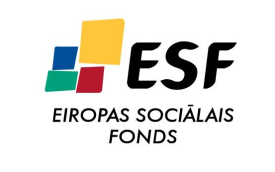 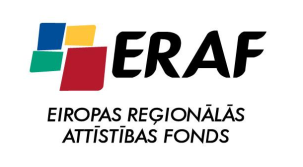 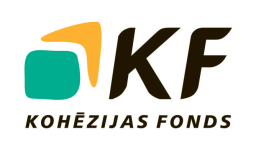 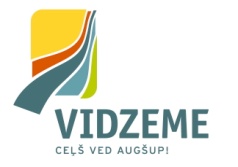 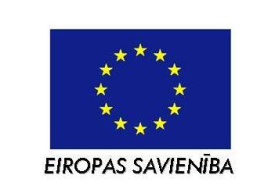 IEGULDĪJUMS TAVĀ NĀKOTNĒ Nr. 2.1-19/12par iepirkuma Nr. VPR/2014/02/TP izpildiCēsīs, 2014. gada 12.februārīVidzemes plānošanas reģions, reģistrācijas nr. 90002180246, adrese - J.Poruka iela 8-108, Cēsis, Cēsu novads, LV-4101, turpmāk tekstā Pasūtītājs, tā Administrācijas vadītājas Gunas KALNIŅAS – PRIEDES personā, kura darbojas saskaņā ar VPR nolikumu, no vienas puses,  unSabiedrība ar ierobežotu atbildību „UNTI”, reģistrācijas Nr. 44103023614, „Rūķīši -2”, Ziemeru pag., Alūksnes novads, LV-4332, kuras vārdā rīkojas SIA „UNTI” valdes loceklis Aigars Pepernieks, turpmāk tekstā - Izpildītājs, no otras puses, abi kopā un katrs atsevišķi saukta Puse (Puses), ņemot vērā Izpildītāja piedāvājumu iepirkuma „Semināru organizēšanas pakalpojumi Gulbenē projektam „Tehniskā palīdzība Vidzemes plānošanas reģiona ES fondu informācijas centra darbībai”” (Iepirkuma identifikācijas Nr.VPR/2014/02/TP) un iepirkuma komisijas 11.02.2014. lēmumu par uzvarētāju iepirkumā, noslēdz šādu Līgumu (turpmāk - ): I Līguma priekšmets1.1.Pasūtītājs pasūta un Izpildītājs apņemas sniegt semināru organizēšanas pakalpojumus saskaņā ar iepirkuma „Semināru organizēšanas pakalpojumi Gulbenē projektam „Tehniskā palīdzība Vidzemes plānošanas reģiona ES fondu informācijas centra darbībai”” tehnisko specifikāciju (Līguma pielikums Nr.1.) un Izpildītāja piedāvājumu (Līguma pielikums Nr.2.) semināra „Publisko iepirkumu likuma izmaiņas” vajadzībām.1.2.Pakalpojumu sniegšanas vieta un termiņš –Ābeļu ielā 2, Gulbenē, 2014.gada 28.februārī.1.3. tiek finansēts Eiropas Savienības fondu tehniskās palīdzības projekta Nr.VSID/TP/ CFLA/11/03/003 „Tehniskā palīdzība Vidzemes plānošanas reģiona ES fondu informācijas centra darbībai” ietvaros.II Pakalpojuma sniegšanas kārtība2.1.Izpildītājs apņemas sniegt semināra organizēšanas pakalpojumus pienācīgā kvalitātē saskaņā ar Tehnisko specifikāciju, Līguma nosacījumiem un Pasūtītāja precizējošām norādēm.2.2.Izpildītājs un Pasūtītājs saskaņo precīzu dalībnieku skaitu seminārā ne vēlāk kā iepriekšējā dienā.2.3.Pēc pakalpojuma izpildes Izpildītājs iesniedz Pasūtītājam semināru organizēšanas pakalpojumu pieņemšanas nodošanas aktu 2 eksemplāros.2.4.Pasūtītāja kontaktpersona pārbauda pieņemšanas - nodošanas aktā norādītās informācijas atbilstību faktiski sniegtajam pakalpojumam, ēdienkartei un Līguma nosacījumiem un paraksta to, vai sniedz Izpildītājam argumentētus iebildumus. 2.5.Ja Pasūtītājs ir sniedzis iebildumus pret Izpildītāja pieņemšanas - nodošanas aktā norādīto informāciju, Izpildītājs, pēc trūkumu novēršanas, to iesniedz atkārtoti.2.6.Pēc pakalpojumu pieņemšanas nodošanas akta parakstīšanas viens akta eksemplārs paliek pie Izpildītāja, bet viens – Pasūtītājam.III Izpildītāja pienākumi un tiesības3.1.Izpildītāja pienākumi:3.1.1.nodrošināt Pasūtītāja semināra dalībniekiem semināra norišu telpas un kafijas pauzes, izmantojot Izpildītāja iekārtas, inventāru, telpas un personālu;3.1.2.nekavējoties informēt Pasūtītāju par apstākļiem, kuri var kavēt Pakalpojuma sniegšanu.3.2.Izpildītājam ir tiesības saņemt samaksu par kvalitatīvi un savlaicīgi sniegtajiem pakalpojumiem.IV Pasūtītāja tiesības un pienākumi 4.1.Pasūtītājs Līgumā noteiktajā kārtībā un apmērā samaksā Izpildītājam par kvalitatīvi un savlaicīgi sniegtajiem pakalpojumiem.4.2.Pasūtītājam jebkurā brīdī ir tiesības vienpusēji atkāpties no Līguma, ja tas konstatē, ka pakalpojums netiek sniegts atbilstoši tehniskās specifikācijas un Līguma noteikumiem.V Pakalpojumu maksa un samaksas kārtība5.1.Par pakalpojumu izpildi Pasūtītājs samaksā Izpildītājam:5.1.1. EUR 7,00 (septiņi eiro un 00 centi) par ēdināšanas pakalpojumiem vienai personai, EUR 40,00 (četrdesmit eiro un 00 centi) par semināra telpu nomu un EUR 10,00 (desmit eiro un 00 centi) par telpu aprīkojumu, kopsummā ne vairāk kā EUR 400,00 (četri simti eiro un 00 centi), plus nodokļu normatīvos aktos noteiktā pievienotās vērtības nodokļa likme.5.2.Samaksa par sniegtajiem pakalpojumiem tiek veikta, pamatojoties uz Pušu parakstītu pakalpojuma pieņemšanas - nodošanas aktu un Izpildītāja rēķinu, kurā atsevišķi jābūt norādītai pakalpojuma izmaksai uz vienu personu bez PVN, PVN un kopējai summai ar PVN.5.3.Izpildītājs rēķinā norāda:– Pasūtītāja nosaukums: Vidzemes plānošanas reģions, reģ. Nr. LV90002180246;– teksts: Eiropas Savienības fondu tehniskās palīdzības projekts Nr.VSID/TP/CFLA/11/ 03/003 „Tehniskā palīdzība Vidzemes plānošanas reģiona ES fondu informācijas centra darbībai”; 	– Līguma Nr. 2.1-19/12;– Izpildītāja rekvizīti atbilstoši Latvijas Republikas likumam „Par pievienotās vērtības nodokli” prasībām;– pakalpojumu nodošanas - pieņemšanas akta numurs un datums, pamatojoties uz kuru tiek izrakstīts rēķins.5.4.Pasūtītājs pārbauda rēķinā norādītās summas atbilstību Līguma noteikumiem un faktiski saņemtajiem pakalpojumiem un apmaksā to, attiecīgo naudas summu pārskaitot Izpildītāja bankas kontā, kas norādīts Izpildītāja rekvizītu daļā, 30 (trīsdesmit) dienu laikā no rēķina saņemšanas dienas.5.5.Gadījumos, ja starp Pasūtītāju un Izpildītāju rodas strīds par sniegto pakalpojumu summu, Pasūtītājs, Līguma 5.4.punktā noteiktajā kārtībā pārskaita Izpildītājam pakalpojumu summas daļu, par kuru strīds nepastāv. VI Nepārvarama vara un pušu atbildība6.1.Puses tiek atbrīvotas no atbildības par Līguma pilnīgu vai daļēju neizpildi, ja to kavē jebkādi apstākļi, kas ir ārpus attiecīgās Puses ietekmes un kurus tā nespēj novērst, izrādot pienācīgu centību. Par nepārvaramas varas apstākļiem nav uzskatāmi tādi apstākļi, kas radušies attiecīgās Puses darbības vai bezdarbības rezultātā. Nepārvaramas varas apstākļi ir jebkāda veida dabas stihijas, ugunsgrēki, militāras akcijas, blokādes, citi no Pusēm neatkarīgi apstākļi, kurus puses Līguma slēgšanas brīdī nevarēja nedz paredzēt, nedz novērst, veicot pienācīgus piesardzības pasākumus. Puses apņemas veikt nepieciešamos pasākumus, lai līdz minimumam samazinātu kaitējumus, kas var izrietēt no nepārvaramas varas apstākļiem.6.2.Puse, kurai iestājas Līguma 6.1.punktā minētie apstākļi, par šādu apstākļu iestāšanos 3 (trīs) darba dienu laikā rakstveidā paziņo par to otrai Pusei. Paziņojumā jānorāda, kādā termiņā ir iespējama un paredzama Līgumā noteikto saistību izpilde, un, ja otra Puse pieprasa, šādam ziņojumam ir jāpievieno , kuru izsniegusi kompetenta institūcija un kura satur minēto ārkārtējo apstākļu darbības apstiprinājumu un to raksturojumu.6.3.Ja Līguma 6.1.punktā minēto apstākļu un to seku dēļ nav iespējams izpildīt Līgumā paredzētās saistības ilgāk kā vienu nedēļu, tad katra no Pusēm ir tiesīga atteikties no turpmākas Līgumā noteikto pienākumu pildīšanas, un šādā gadījumā neviena no Pusēm nav tiesīga prasīt no otras zaudējumu atlīdzību, kas saistīta ar Līguma pārtraukšanu.6.4.Ja Izpildītājs kavē kādu no Pakalpojumu nodevumu nodošanas termiņiem, Izpildītājs maksā Pasūtītājam līgumsodu 0,1% (nulle, komats, viens procents) apmērā no Līguma 5.1.punktā norādītās Līguma kopējās summas par katru nokavēto dienu, bet ne vairāk kā 10% (desmit procenti) no Līguma kopējās summas.6.5.Ja Pasūtītājs kavē apmaksas termiņu, Pasūtītājs maksā Izpildītājam līgumsodu 0,1% (nulle, komats, viens procents) apmērā no nokavētā maksājuma summas par katru nokavēto dienu, bet ne vairāk kā 10% (desmit procenti) no nokavējuma summas.6.6. Līgumsoda samaksa nokavējuma gadījumā neatbrīvo Puses no saistību pilnīgas izpildes.6.7.Puses ir atbildīgas par Līguma nosacījumu daļēju vai pilnīgu neizpildi. Puses viena otrai ir mantiski atbildīgas par līgumsaistību pārkāpšanu, kā arī zaudējumu radīšanu kādai no Pusēm saskaņā ar Latvijas Republikas normatīvajiem aktiem un Līgumu.VII Strīdu izšķiršanas kārtība7.1.Visas domstarpības, kas Pusēm radušās sakarā ar Līguma izpildi, Puses apņemas risināt pārrunu ceļā.7.2.Ja 30 (trīsdesmit) kalendāra dienu laikā sarunu ceļā vienošanās netiek panākta, strīdi tiek risināti normatīvajos aktos noteiktajā kārtībā. Šādā gadījumā ikvienai no Pusēm ir tiesības nodot strīda izskatīšanu Latvijas Republikas tiesai saskaņā ar spēkā esošo normatīvajiem aktiem.VIII Nobeiguma noteikumi8.1. stājas spēkā 2014.gada 12.februārī un darbojas līdz Pušu savstarpējo saistību pilnīgai izpildei.8.2.Izpildītāja kontaktpersona ir Aigars Pepernieks, mob. tel. 64322535, e-pasta adrese: sia_unti@inbox.lv8.3.Pasūtītāja kontaktpersona ir Aiga Mūrniece, mob. tel. 27840032, e-pasta adrese: aiga.murniece@vidzeme.lv8.4.Mainoties Pušu kontaktpersonām, Puses par to rakstveidā viena otru informē.8.5.Visi Līguma grozījumi un papildinājumi stājas spēkā tikai pēc to noformēšanas rakstiski un abpusējas parakstīšanas, un tiek uzskatīti par šī Līguma neatņemamu sastāvdaļu.8.6.  sastādīts uz 4 (četrām) lapām ar 2 pielikumiem un parakstīts divos eksemplāros, abiem eksemplāriem ir vienāds juridisks spēks; katra Puse saņem vienu Līguma eksemplāru.IX Pušu rekvizīti un parakstiPielikums Nr.112.02.2014. Līgumam Nr. 2.1-19/12Tehniskā specifikācija“Semināru organizēšanas pakalpojumi Gulbenēprojektam „Tehniskā palīdzība Vidzemes plānošanas reģiona ES fondu informācijas centra darbībai””Identifikācijas Nr. VPR/2014/02/TP1.Pasūtītājs – 		Vidzemes plānošanas reģions			J.Poruka ielā 8 -108			Cēsīs, Cēsu novads, LV-41012.Iepirkuma priekšmets - semināru organizēšanas pakalpojumi Gulbenē projektam „Tehniskā palīdzība Vidzemes plānošanas reģiona ES fondu informācijas centra darbībai”Seminārs: „Publisko iepirkumu likuma izmaiņas.”3. Pakalpojumu sniegšanas laiks – 2014. gada 28.februāris4. Vieta – Gulbene (pilsētas teritorijā)5.Plānotais dalībnieku skaits- līdz 50 personām6.Plānotā semināra darba kārtība Gulbenē 28.02.2014.:7.Pretendentam jānodrošina Gulbenē 28.02.2014.:8. Papildu nosacījumi pakalpojumu sniegšanai:Auto stāvvietas bez papildu samaksas semināra dalībniekiem.Iespējas nokopēt vai izdrukāt materiālus, ieskaitot papīru kopiju, izdruku izgatavošanai.Semināra dalībnieku skaits tiek precizēts ne vēlāk kā iepriekšējā dienā. Izpildītājam ir pienākums saskaņot ar Pasūtītāja pārstāvi ēdienkarti ne vēlāk kā iepriekšējā dienā.Ēdināšanas pakalpojumu apmaksa tiks veikta pēc Pasūtītāja iepriekšējā dienā pieteiktā dalībnieku skaita.Pielikums Nr.212.02.2014. Līgumam Nr. 2.1-19/12Sabiedrības ar ierobežotu atbildību „UNTI”piedāvājumsiepirkumā “Semināru organizēšanas pakalpojumi Gulbenēprojektam „Tehniskā palīdzība Vidzemes plānošanas reģiona ES fondu informācijas centra darbībai””Identifikācijas Nr. VPR/2014/02/TPPasūtītājs:Vidzemes plānošanas reģionsJāņa Poruka iela 8-108, Cēsis,Cēsu novads, LV-4101reģistrācijas Nr.90002180246LR Valsts kasekods TRELLV22Konts LV58TREL9210631022000/Paraksts/_____________________________Administrācijas vadītājaGuna Kalniņa - PriedeIzpildītājs:SIA „UNTI” „Rūķīši”, Ziemeru pagasts, Alūksnes novads, LV-4332Reģ. Nr. 44103023614A/S SwedbankKods HABALV22Konts LV65HABA0551034420752/Paraksts/____________________________Valdes loceklisAigars Pepernieks09.30 – 10.00Dalībnieku reģistrācija, kafija10.00 – 12.00Semināra norise12.00 – 12.30Pusdienas12.30 – 14.30Semināra norise DatumsLaiksPasākumsVietaDalībnieku skaitsPiektdiena, 28.februāris 2014.gadsNo 09.30 līdz 14.30Semināra telpu noma (tai skaitā ir pieejamas dalībniekiem sanitārās ierīces)GulbenēLīdz 50 personāmPiektdiena, 28.februāris 2014.gadsNo 10.00 līdz 14.30Semināra telpu aprīkojums: ekrāns, interneta pieslēgums, un pieslēguma vietas datoram, datu projektoram;krēsli semināra dalībniekiem;galds un krēsls semināra vadībai un lektoriemSemināra telpāLīdz 50 personāmPiektdiena, 28.februāris 2014.gads09.30 -10.00Rīta kafija – kafija, kafijas krējums/piens, tēja, ūdens (gāzēts un negāzēts), dažādu veidu pīrādziņi, kūciņas vai plāts maizeVienā ēkā ar semināra telpuLīdz 50 personāmPiektdiena, 28.februāris 2014.gads12.00 – 12.30 Pusdienas -2 veidu salāti;gaļas, zivs uzkodas;augļi/ogas/dārzeņi atbilstoši sezonai;dažādi svaigi gatavoti konditorejas izstrādājumi;kafija, kafijas krējums/piens, tēja, ūdens (gāzēts un negāzēts).Vienā ēkā ar semināra telpuLīdz 50 personāmPiektdiena, 28.februāris 2014.gads